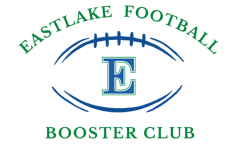 Booster Club Board for 2023-2024 School YearEunice Tanjuaquio Bray – President (619-518-3183)Robin Michael – Vice President (619-392-9274)Jenny Martinez – Secretary (619-392-3105)Jeff Naiman – Treasurer (619-454-1505)Marie Iglesias – Member-at-Large (619-414-1998)Or reach us at ehsfootballboosterinfo@gmail.comStay connected to us – Friend or Follow us to be in the know!  Facebook: Eastlake-Football Booster ClubInstagram: @eastlakefootballboosterclub; @thelakefbVARSITY Team ParentsGina Rountree (Blake Schweer)ginabrat@cox.net; 619-632-8284Kati Schmitz (William Schmitz)katischmitz@yahoo.com; 240-498-2246JV Team ParentsMonica De La Vega (Diego De La Vega)Guerrmony1@outlook.com; 619-261-1386Kristen Morlett (Alec Morlett)kristenmorlett@yahoo.com; 619-884-3796FRESHMAN Team ParentsMelissa Ceja (Jovani Ceja)melissaceja@gmail.com; 206-601-5878Trina Huskey (Jaden Rees Turner)Carees30@gmail.com; 619-739-3357Fan Gear Shops – Two Options! (Booster Club receives 20% back on all purchases)Blast Athletics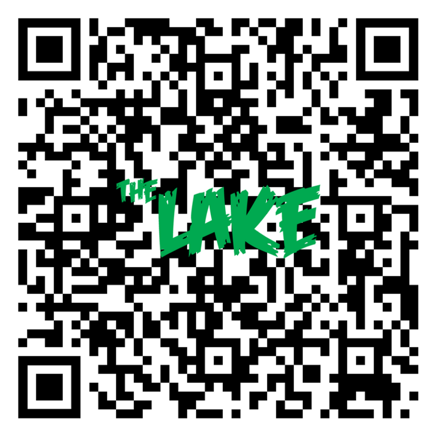       Prime Sports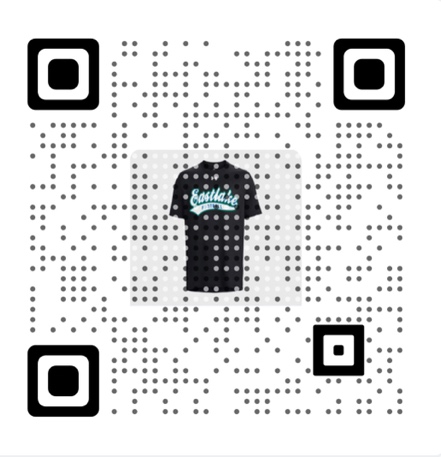 